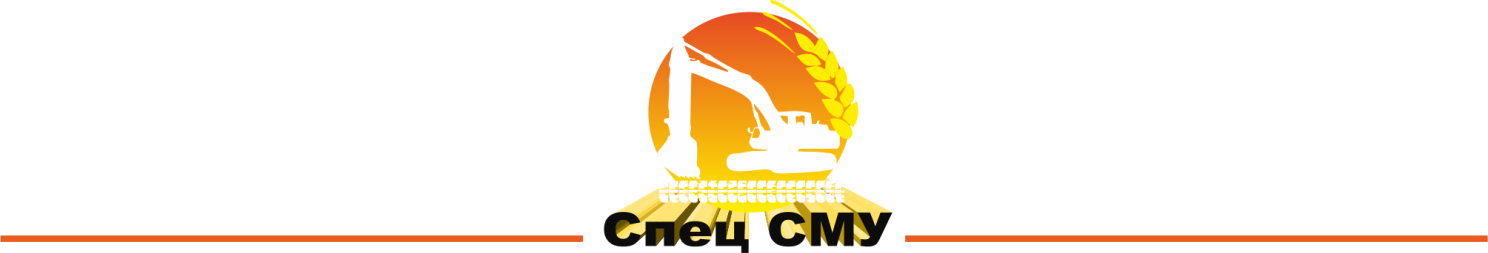 Опыт работы ООО «Спец СМУ»За время своего существования ООО «Спец СМУ» выполнило множество видов работ в строительной и энергетической сферах и приобрело бесценный опыт по выполнению поставленных задач качественно и в срок. Все сотрудники нашей компании высококвалифицированные и легко справляются даже с невыполнимой на первый взгляд задачей. 	Если Вас заинтересовала наша компания, будем рады сотрудничеству!С уважением,Генеральный директор ООО «Спец СМУ»                                                                                                                  В.В. КрутовКонтактные телефоны:Генеральный директор - 8 903 300 03 42 – Крутов Валерий ВладиславовичЗаместитель Генерального директора по производственным вопросам -8 927 702 85 98 –Максименко Дмитрий ЮрьевичЗаместитель Генерального директора по финансово-коммерческим вопросам-8 903 308 09 09 – Гридина Кристина СергеевнаООО «Специализированное      Строительно-монтажное управление»     Юр. адрес: Россия, 443009, Самарская область,                                                                                      г. Самара, пер.Юрия Павлова, д.8, оф108А. тел.: 8 (846) 207-00-48e-mail: specsmu@inbox.ruИНН  6317088485КПП 631901001  Р/С 40702810809070003025  в ФКБ «Юниаструм Банк» в  г.ПермиК/С 30101810600000000819БИК 045773819№Наименование работГод проведения работНаименование объектаНаименование объектаОбщие сведения о проводимых работахОбщие сведения о проводимых работахЗаказчики1Реконструкция торгового центра «Мой Новый» г. Саратов2010гТЦ «Мой Новый»ТЦ «Мой Новый»Бетонирование монолитных фундаментов, колонн, перекрытий, устройство полов, монтаж металлических конструкций, монтаж инженерных сетей, водопровод, безнапорная канализация, монтаж вентфасадовБетонирование монолитных фундаментов, колонн, перекрытий, устройство полов, монтаж металлических конструкций, монтаж инженерных сетей, водопровод, безнапорная канализация, монтаж вентфасадовИнвестор ИК «Мега», Генподрядчик ООО «Гермес» г.Самара2Реконструкция торгового центра «Мой Новый» г. Саратов2010гТЦ «Мой Новый»ТЦ «Мой Новый»Внутренняя отделка помещений 10000м.кв.Внутренняя отделка помещений 10000м.кв.Инвестор ИК «Мега», Генподрядчик ООО «Гермес» г.Самара3Реконструкция завода по производству добавок бетона ООО «Полипласт Новомосковск» Тульская область, г.Новомосковск2012гЗавод по производству добавок для бетона ООО «Полипласт Новомосковск»Завод по производству добавок для бетона ООО «Полипласт Новомосковск»Устройство ограждающих конструкций, демонтаж производственного здания, монтаж вентфасадовУстройство ограждающих конструкций, демонтаж производственного здания, монтаж вентфасадовОАО «Полипласт»4Реконструкция ТЭЦ-.Новокуйбышевск2012г«Новокуйбышевская ТЭЦ»«Новокуйбышевская ТЭЦ»Кровельные работы на втором блоке РУСН, покрытие венткамер. Изготовление и монтаж металлоконструкций, монтаж профлиста, устройство монолитного покрытия венткамер. Монтаж вентфасадов. Устройство кровли, монтаж металлоконструкций, монтаж перекрытий здания РУСНКровельные работы на втором блоке РУСН, покрытие венткамер. Изготовление и монтаж металлоконструкций, монтаж профлиста, устройство монолитного покрытия венткамер. Монтаж вентфасадов. Устройство кровли, монтаж металлоконструкций, монтаж перекрытий здания РУСНОАО «Волжская ТГК» Ген.подрядчик ООО СК «Восток»5Строительство убойного производства на 350 голов в час2012-2013гг«Комплекс по производству 290 тысяч тонн комбикормов в год в Тамбовской области»«Комплекс по производству 290 тысяч тонн комбикормов в год в Тамбовской области»Вертикальная планировка, земляные работы, устройство фундаментов, монтаж металлических конструкцийВертикальная планировка, земляные работы, устройство фундаментов, монтаж металлических конструкцийООО «Волга Тех Сервис»6Капитальный ремонт, мелкосрочный ремонт, реконструкция ОАО «Пивоваренная компания «Балтика» (г.Самара)2012-2013 гг.ОАО «Пивоваренная компания Балтика»ОАО «Пивоваренная компания Балтика»Монтаж металлоконструкций, устройство производственной канализации, ливневой канализации, пожарного водопровода, монтаж технологического трубопровода (напорная, безнапорная канализация), фасадные работы, отделочные работыМонтаж металлоконструкций, устройство производственной канализации, ливневой канализации, пожарного водопровода, монтаж технологического трубопровода (напорная, безнапорная канализация), фасадные работы, отделочные работыОАО «Пивоваренная компания Балтика» Генподрядчик ООО «ВолгаТехСервис»7Ремонт противопожарного водовода, зданий ОПУ и ЗВН на ПС 220кВт. Кубра Самарского ПМЭС.Кубр Самарского ПМЭСКубр Самарского ПМЭСМонтаж трубопроводовМонтаж трубопроводовОАО «ФСК ЕЭС» , г. Москва8Ремонт противопожарного водовода, зданий ОПУ и ЗВН на ПС 220кВт. Кубра Самарского ПМЭС.Кубр Самарского ПМЭСКубр Самарского ПМЭСМонтаж трубопроводовМонтаж трубопроводовОАО «ФСК ЕЭС» , г. Москва9Монтаж строительных конструкций укрытия МИЖУ «под ключ», монтаж газопровода с устройством опор «под ключ» на объекте САУ КЦ №1 КС «Давыдовская»..«САУ КЦ №1 КС «Давыдовская».«САУ КЦ №1 КС «Давыдовская».Монтаж металлоконструкций,Монтаж технологических трубопроводовМонтаж металлоконструкций,Монтаж технологических трубопроводовООО «ПОЖОБОРОНПРОМ»,10Капитальный ремонт арендуемого здания зерносушилки ДСП-50, литер «Д», расположенного по адресу: Самарская область, Красноярский район, с. Хилково, Промплощадка №2..Реконструкция«ЗАВ 20»Реконструкция«ЗАВ 20»Монтаж металлоконструкций, вертикальная планировка, монтаж оборудования, бетонирование площадки выгрузки,  пуско-наладка.Монтаж металлоконструкций, вертикальная планировка, монтаж оборудования, бетонирование площадки выгрузки,  пуско-наладка.ООО «Мясоагропром»11Ремонт производственной площадки с бетонным покрытием (площадка АЦ и асфальтобетонное покрытие) АЗК №34, расположенного по адресу: Самарская область, Сызранский район, в районе пос. Взгорье, на  +  автодороги М5 (Москва-Челябинск).АЗК №34АЗК №34Вертикальная планировка,асфальтированиеВертикальная планировка,асфальтированиеОАО «АЗС – Сервис», г. Самара12Капитальный ремонт арендуемого здания зерносушилки ДСП-50, литер «Д», расположенного по адресу: Самарская область, Красноярский район, с. Хилково, Промплощадка №2..Реконструкция«ЗАВ 20»Реконструкция«ЗАВ 20»Монтаж металлоконструкций, вертикальная планировка, монтаж оборудования, бетонирование площадки выгрузки,  пуско-наладка.Монтаж металлоконструкций, вертикальная планировка, монтаж оборудования, бетонирование площадки выгрузки,  пуско-наладка.ООО «Мясоагропром»13Монтаж строительных конструкций укрытия МИЖУ «под ключ», монтаж газопровода с устройством опор «под ключ» на объекте САУ КЦ №1 КС «Давыдовская»..«САУ КЦ №1 КС «Давыдовская».«САУ КЦ №1 КС «Давыдовская».Монтаж металлоконструкций,Монтаж технологических трубопроводовМонтаж металлоконструкций,Монтаж технологических трубопроводовООО «ПОЖОБОРОНПРОМ»,14Строительство зерноочистительного и сушительного комплекса с финальной подготовкой ООО  СХП «Кармала» (Самарская область, Кошкинский район. С.Новая Кармала, у.Рабочая 41)2013-2014 гг.Производственно-складской комплекс ООО СХП «Кармала»Производственно-складской комплекс ООО СХП «Кармала»Выполнение функций Генподрядчика.Изготовление и монтаж металлоконструкций. Монтаж оборудования (нории), пуско-наладочные работы. Монтаж ограждающих конструкций.Выполнение функций Генподрядчика.Изготовление и монтаж металлоконструкций. Монтаж оборудования (нории), пуско-наладочные работы. Монтаж ограждающих конструкций.ООО «СтройТрест», г. Самара.15Техническое перевооружение нефтебазы расположенной в п. Хилково Красноярского района Самарской области..«Нефтебаза», п. Хилково Красноярского района Самарской области.«Нефтебаза», п. Хилково Красноярского района Самарской области.Выполнение функций Генподрядчика. Изготовление и монтаж металлоконструкций ,демонтаж, монтаж емкостей, АСУТП, изготовление и монтаж насосной станции, монтаж технологических трубопроводов, оборудования, электромонтажные работы, пуско-наладочные работы, отделочные работыВыполнение функций Генподрядчика. Изготовление и монтаж металлоконструкций ,демонтаж, монтаж емкостей, АСУТП, изготовление и монтаж насосной станции, монтаж технологических трубопроводов, оборудования, электромонтажные работы, пуско-наладочные работы, отделочные работыООО «Мясоагропром», г. Самара16Техническое перевооружение элеватора расположенного в п. Хилково Красноярского района Самарской области..-2015г.«Элеватор»,  п.Хилково Красноярского района Самарской области.«Элеватор»,  п.Хилково Красноярского района Самарской области.Выполнение функций Генподрядчика. Демонтаж нории, транспортеров; очистка силосов; огрунтовка, покраска металлоконструкций; монтаж оборудования нории и скребкового цепного конвейера; бетонные работы; электромонтажные работы; пуско-наладочные работы.Выполнение функций Генподрядчика. Демонтаж нории, транспортеров; очистка силосов; огрунтовка, покраска металлоконструкций; монтаж оборудования нории и скребкового цепного конвейера; бетонные работы; электромонтажные работы; пуско-наладочные работы.ООО «Мясоагропром», г. Самара17Техническое перевооружение элеватора расположенного в п. Хилково Красноярского района Самарской области..-2015г.«Элеватор»,  п.Хилково Красноярского района Самарской области.«Элеватор»,  п.Хилково Красноярского района Самарской области.Электромонтажные работы, монтаж технологического оборудования,  монтаж системы пожаротушения, АСУТП, монтаж системы аспирации, пуско-наладочные работы.Электромонтажные работы, монтаж технологического оборудования,  монтаж системы пожаротушения, АСУТП, монтаж системы аспирации, пуско-наладочные работы.ООО «Мясоагропром», г. Самара18Монтаж силосов  на стройке Комбикормовый цех производительностью 30 тонн/час комбикормов с элеватором емкостью 77 тыс.тонн (с.Кабановка, Кинель-Черкасского района Самарской области)2015г.Современный комплекс по производству и переработке мяса птицы (бройлеров) производительностью 50000 тонн/годСовременный комплекс по производству и переработке мяса птицы (бройлеров) производительностью 50000 тонн/годМонтаж металлических силосов емкостью 600т, 1000т и 2000т, монтаж надсилосных эстакад, монтаж активной вентиляции, монтаж конвейеров, монтаж силосов для хранения мучнистого сырья.Монтаж металлических силосов емкостью 600т, 1000т и 2000т, монтаж надсилосных эстакад, монтаж активной вентиляции, монтаж конвейеров, монтаж силосов для хранения мучнистого сырья.ООО «СтройТрест», г.Самара19Восстановление подъемников автоприема №7 и№9 (ЗАО «Самарский Комбикормовый завод» ,г.Самара, Хлебная площадь, д.6) 2015г.Боксы тяжелого транспорта по приему зернаБоксы тяжелого транспорта по приему зернаРемонтные работы, демонтаж и монтаж металлоконструкций, бетонирование неподвижных частей платформы боксов, регулировка и ремонт подъемных механизмов, демонтаж и монтаж оборудования нории, скребковых цепных транспортеровРемонтные работы, демонтаж и монтаж металлоконструкций, бетонирование неподвижных частей платформы боксов, регулировка и ремонт подъемных механизмов, демонтаж и монтаж оборудования нории, скребковых цепных транспортеровООО «СтройТрест», г.Самара20Ремонт холодильных установок, ремонт помещений складов (п.Комсомольский, Кинельский р-н, Самарская обл.)2015гРемонт холодильных установок, ремонт помещений складаРемонт холодильных установок, ремонт помещений складаРемонтные работыРемонтные работыООО «СПБ-АГРО», г.Самара21Восстановление подъемников автоприема №7 и№9 (ЗАО «Самарский Комбикормовый завод» ,г.Самара, Хлебная площадь, д.6) 2015г.Боксы тяжелого транспорта по приему зернаЭлектромонтажные работыЭлектромонтажные работыЭлектромонтажные работыООО «СтройТрест», г.Самара22Строительство «Свинокомплекса на 1300 продуктивных свиноматок в с.Хилково, Красноярского р-на, Самарской обл.»2015-2016гг.Свинокомплекс на 1300 продуктивных свиноматок в с.Хилково, Красноярского р-на, Самарской обл.»Свинокомплекс на 1300 продуктивных свиноматок в с.Хилково, Красноярского р-на, Самарской обл.»Выполнение функций Генподрядчика. Подготовка строительной площадки, выполнение земельных работ, прокладка ЛЭП, устройство монолитных фундаментов, монтаж металлоконструкций, монтаж инженерных сетей, монтаж оборудования.Выполнение функций Генподрядчика. Подготовка строительной площадки, выполнение земельных работ, прокладка ЛЭП, устройство монолитных фундаментов, монтаж металлоконструкций, монтаж инженерных сетей, монтаж оборудования.ООО «Мясоагропром», г. Самара23Комплекс по производству и переработке мяса птицы (бройлер) в Тамбовской области. Цех по производству комбикормов. Резервуарный парк2016гКомплекс по производству и переработке мяса птицы (бройлер) в Тамбовской области. Цех по производству комбикормовКомплекс по производству и переработке мяса птицы (бройлер) в Тамбовской области. Цех по производству комбикормовКомплекс работ по монтажу технологического, силового оборудования, систем отопления, освещения, молниезащиты Комплекс работ по монтажу технологического, силового оборудования, систем отопления, освещения, молниезащиты ООО ТД «Агро-Ресурс»24Демонтаж двух зданий с засыпкой пазух и демонтажу емкости ГСМ 2016гТехническое перевооружение механизированных складов бестарного напольного хранения растительного сырья №12,13 с организацией очистки и сушки ОАО «Переволоцкий элеватор»Техническое перевооружение механизированных складов бестарного напольного хранения растительного сырья №12,13 с организацией очистки и сушки ОАО «Переволоцкий элеватор»Демонтаж зданий с засыпкой пазух, демонтаж емкости ГСМДемонтаж зданий с засыпкой пазух, демонтаж емкости ГСМООО «СтройТрест», г.Самара25Устройство фундаментов-аспирационные бункера, экспедиторские бункера, очистительная башня, зерносушилка, галерея средняя, общим объемом 86,3м32016гТехническое перевооружение механизированных складов бестарного напольного хранения растительного сырья №12,13 с организацией очистки и сушки ОАО «Переволоцкий элеватор»Техническое перевооружение механизированных складов бестарного напольного хранения растительного сырья №12,13 с организацией очистки и сушки ОАО «Переволоцкий элеватор»Вертикальная планировка, земляные работы, устройство фундаментовВертикальная планировка, земляные работы, устройство фундаментовООО «СтройТрест», г.Самара26Изготовление и монтаж металлоконструкций аспирационных бункеров, галерей и сушилки в склад №12, приемно-очистительной башни, объемом 75,62тонн; монтаж экспедиторских бункеров, объемом 19.96тонн2016гТехническое перевооружение механизированных складов бестарного напольного хранения растительного сырья №12,13 с организацией очистки и сушки ОАО «Переволоцкий элеватор»Техническое перевооружение механизированных складов бестарного напольного хранения растительного сырья №12,13 с организацией очистки и сушки ОАО «Переволоцкий элеватор»Изготовление и монтаж металлоконструкций, очистка, грунтовка, покраска металлоконструкцийИзготовление и монтаж металлоконструкций, очистка, грунтовка, покраска металлоконструкцийООО «СтройТрест», г.Самара27Строительство здания, РП и диспетчерской для зерносушилок2016гКомбикормовый завод производительностью 30 тонн в час комбикормов с элеватором ёмкостью 77 тыс тонн в с.Кабановка Кинель-Черкасского района Самарской областиКомбикормовый завод производительностью 30 тонн в час комбикормов с элеватором ёмкостью 77 тыс тонн в с.Кабановка Кинель-Черкасского района Самарской областиЗемляные работы, устройство фундаментов, изготовление и монтаж металлоконструкций, монтаж ограждающих конструкций стен, устройство перегородок, пола кровли, отделка помещений.Земляные работы, устройство фундаментов, изготовление и монтаж металлоконструкций, монтаж ограждающих конструкций стен, устройство перегородок, пола кровли, отделка помещений.ООО «СтройТрест», г.Самара28Строительство резервуарного парка, насосной станции, приёмного устройства жира и масла с автотранспорта. Маслобаковое хозяйство2016гКомбикормовый завод производительностью 30 тонн в час комбикормов с элеватором ёмкостью 77 тыс тонн в с.Кабановка Кинель-Черкасского района Самарской областиКомбикормовый завод производительностью 30 тонн в час комбикормов с элеватором ёмкостью 77 тыс тонн в с.Кабановка Кинель-Черкасского района Самарской областиЗемляные работы, вертикальная планировка, устройство фундаментов, монтаж ограждающих конструкций стен, устройство перегородок, пола кровли, отделочные работы, благоустройство территории.Земляные работы, вертикальная планировка, устройство фундаментов, монтаж ограждающих конструкций стен, устройство перегородок, пола кровли, отделочные работы, благоустройство территории.ООО «СтройТрест», г.Самара29Норийная башня 11/2.Монтаж монолитного фундамента  и плиты перекрытия Норийная башня 11/22016гКомбикормовый завод производительностью 30 тонн в час комбикормов с элеватором ёмкостью 77 тыс тонн в с.Кабановка Кинель- Черкасского района Самарской областиКомбикормовый завод производительностью 30 тонн в час комбикормов с элеватором ёмкостью 77 тыс тонн в с.Кабановка Кинель- Черкасского района Самарской областиУстройство монолитных фундаментов, устройство плиты перекрытияУстройство монолитных фундаментов, устройство плиты перекрытияООО «СтройТрест», г.Самара30Комплекс по производству и переработке мяса птицы (бройлер) в Тамбовской области. Цех по производству комбикормов. Резервуарный парк2016гКомплекс по производству и переработке мяса птицы (бройлер) в Тамбовской области. Цех по производству комбикормовКомплекс по производству и переработке мяса птицы (бройлер) в Тамбовской области. Цех по производству комбикормовКомплекс работ по монтажу технологического, силового оборудования, систем отопления, освещения, молниезащиты Комплекс работ по монтажу технологического, силового оборудования, систем отопления, освещения, молниезащиты ООО ТД «Агро-Ресурс»31Комплекс по производству и переработке мяса птицы (бройлер) в Тамбовской области. Цех по производству комбикормов. Система дозирования жидких компонентов2016гКомплекс по производству и переработке мяса птицы (бройлер) в Тамбовской области. Цех по производству комбикормовКомплекс по производству и переработке мяса птицы (бройлер) в Тамбовской области. Цех по производству комбикормовКомплекс по производству и переработке мяса птицы (бройлер) в Тамбовской области. Цех по производству комбикормовЭлектромонтажные работы, пуско-наладка оборудованияООО ТД «Агро-Ресурс»32Комплекс по производству и переработке мяса птицы (бройлер) в Тамбовской области. Цех по производству комбикормов. Системы вентиляции ККЗ2016гКомплекс по производству и переработке мяса птицы (бройлер) в Тамбовской области. Цех по производству комбикормовКомплекс по производству и переработке мяса птицы (бройлер) в Тамбовской области. Цех по производству комбикормовКомплекс по производству и переработке мяса птицы (бройлер) в Тамбовской области. Цех по производству комбикормовЭлектромонтажные работы, монтаж оборудования системы пожаротушения, вентиляции, кондиционирования, АСУТПООО ТД «Агро-Ресурс»33Строительство резервуарного парка, насосной, приёмного устройства жира и масла с автотранспорта. Маслобаковое хозяйство2016гКомбикормовый завод производительностью 30 тонн в час комбикормов с элеватором ёмкостью 77 тыс тонн в с.Кабановка Кинель-Черкасского района Самарской областиЭлектромонтажные работы, система вентиляции и кондиционирования, АСУТПЭлектромонтажные работы, система вентиляции и кондиционирования, АСУТПЭлектромонтажные работы, система вентиляции и кондиционирования, АСУТПООО «СтройТрест», г.Самара34Комплекс по производству и переработке мяса птицы (бройлер) в Тамбовской области. Цех по производству комбикормов. Монтаж систем дозирования жидких компонентов2016гКомплекс по производству и переработке мяса птицы (бройлер) в Тамбовской области. Цех по производству комбикормовКомплекс по производству и переработке мяса птицы (бройлер) в Тамбовской области. Цех по производству комбикормовЭлектромонтажные работы, Комплекс работ по монтажу технологического, силового оборудованияЭлектромонтажные работы, Комплекс работ по монтажу технологического, силового оборудованияООО ТД «Агро-Ресурс»35Комплекс по производству и переработке мяса птицы (бройлер) в Тамбовской области. Цех по производству комбикормов. Монтаж системы вентиляции2016гКомплекс по производству и переработке мяса птицы (бройлер) в Тамбовской области. Цех по производству комбикормовКомплекс по производству и переработке мяса птицы (бройлер) в Тамбовской области. Цех по производству комбикормовЭлектромонтажные работы, монтаж систем вентиляции,  комплекс работ по монтажу технологического, силового оборудования, пуско-наладочные работыЭлектромонтажные работы, монтаж систем вентиляции,  комплекс работ по монтажу технологического, силового оборудования, пуско-наладочные работыООО ТД «Агро-Ресурс»36Комплекс по производству и переработке мяса птицы (бройлер) в Тамбовской области. Отделка АБК2016гКомплекс по производству и переработке мяса птицы (бройлер) в Тамбовской областиКомплекс по производству и переработке мяса птицы (бройлер) в Тамбовской областиИзготовление и монтаж металлоконструкций, монтаж ограждающих конструкций стен, устройство перегородок, пола кровли, отделка помещений  в административно-бытовом корпусе общей площадью 3240м2Изготовление и монтаж металлоконструкций, монтаж ограждающих конструкций стен, устройство перегородок, пола кровли, отделка помещений  в административно-бытовом корпусе общей площадью 3240м2ООО ТД «Агро-Ресурс»